                  Ҡ А Р А Р                                        ПОСТАНОВЛЕНИЕ               01 апрель 2019 й.                        № 18                    01 апрель  2019 гОб организации и проведении месячника охраны трудаСогласно Положению об организации и проведении месячника охраны труда в Республике Башкортостан, утверждённому постановлением Правительства Республики Башкортостан от 12 августа 2013 г. № 369, с целью реализации государственной политики в области охраны труда, активизации профилактической работы направленной на предупреждение несчастных случаев и профессиональных заболеваний на производстве, применения современных принципов и методов управления охраной труда, нацеленных на непрерывное совершенствование деятельности по обеспечению права работников на здоровые и безопасные условия труда, Администрация сельского поселения Насибашевский сельсовет муниципального района Салаватский район Республики БашкортостанПОСТАНОВЛЯЕТ:1.     С 1 по 30 апреля текущего года провести месячник охраны труда в сельском поселении Насибашевский сельсовет муниципального района Салаватский район Республик Башкортостан.2.     Рекомендовать руководителям предприятий, учреждений всех форм собственности провести мероприятия, посвященные Месячнику охраны труда: собрания трудовых коллективов, заседания комиссий по охране труда, проверки состояния средств индивидуальной и коллективной защиты,  санитарно-бытовых помещений, оформить кабинеты охраны труда, обеспечить их нормативно-правовой документацией и учебными материалами, организовать наведение порядка на своих территориях, в административных и производственных зданиях и сооружениях.3.     Рекомендовать руководителям предприятий, учреждений совершенствовать работу по улучшению условий и охраны труда работников, взаимодействию на всех уровнях управления охраной труда и пропаганде положительного опыта работы, а также разработать и осуществить план мероприятий по проведению Месячника охраны труда.4.Контроль по исполнению данного постановления оставляю за собой.Глава сельского поселения                                Р.К.Бикмухаметова      Башkортостан РеспубликаһыСалауат районымуниципаль   районыныңНəсебаш ауыл советы  ауыл биләмәһе Хакимиәте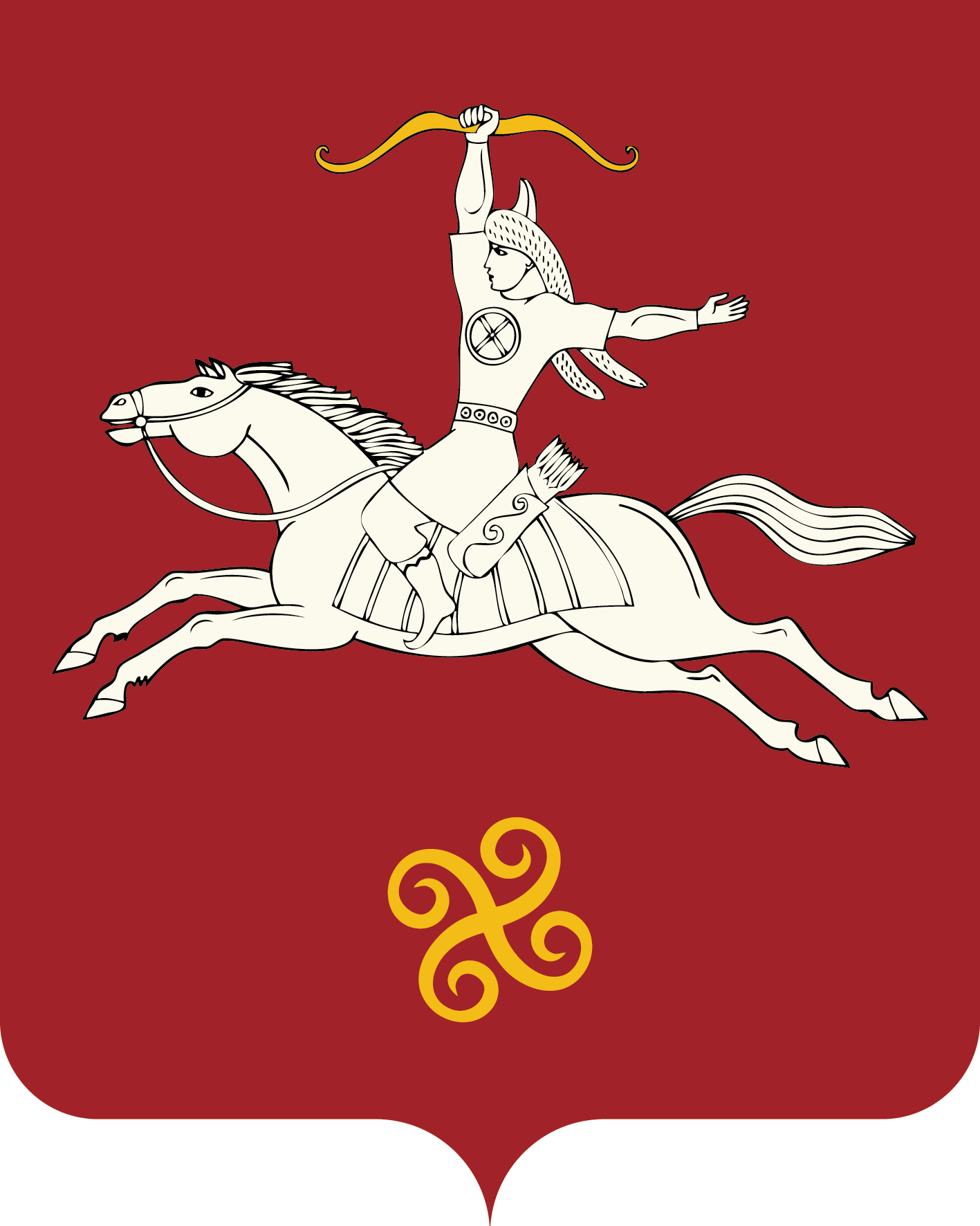 Республика БашкортостанАдминистрация сельского поселения Насибашевский    сельсоветмуниципального районаСалаватский район   452496, Нəсебаш ауылы,  Υзəк урамы, 31тел. (34777) 2-31-01452496, с. Насибаш,  ул.Центральная, 31 тел. (34777) 2-31-01